Сведения об обеспеченности образовательного процессаучебной литературой На 2020– 2021 учебный годЧУОО Школа "ВЫБОР"Основное общее образование 5 – 9 классыФГОСГосударственная программаВсе учебники 2016 – 2020 года издания,соответствуют Федеральному перечню учебниковОсновное общее образование 5 – 9 классыФГОСГосударственная программаВсе учебники 2016 – 2020 года издания,соответствуют Федеральному перечню учебниковОсновное общее образование 5 – 9 классыФГОСГосударственная программаВсе учебники 2016 – 2020 года издания,соответствуют Федеральному перечню учебниковОсновное общее образование 5 – 9 классыФГОСГосударственная программаВсе учебники 2016 – 2020 года издания,соответствуют Федеральному перечню учебниковОсновное общее образование 5 – 9 классыФГОСГосударственная программаВсе учебники 2016 – 2020 года издания,соответствуют Федеральному перечню учебниковОсновное общее образование 5 – 9 классыФГОСГосударственная программаВсе учебники 2016 – 2020 года издания,соответствуют Федеральному перечню учебниковОсновное общее образование 5 – 9 классыФГОСГосударственная программаВсе учебники 2016 – 2020 года издания,соответствуют Федеральному перечню учебниковНаименование предмета Наименование предмета КлассКлассКлассАвтор, название учебникаАвтор, название учебникаРусский языкРусский язык555Русский язык.Баранов М. Т., Ладыженская Т.А., Тростенцова Л.А.М.: ПросвещениеРусский язык.Баранов М. Т., Ладыженская Т.А., Тростенцова Л.А.М.: ПросвещениеРусский языкРусский язык666Русский язык.Баранов М. Т., Ладыженская Т.А., Тростенцова Л.А.М.: ПросвещениеРусский язык.Баранов М. Т., Ладыженская Т.А., Тростенцова Л.А.М.: ПросвещениеРусский языкРусский язык777Русский язык. Баранов М. Т., Ладыженская Т.А., Тростенцова Л.А. и др.М.: ПросвещениеРусский язык. Баранов М. Т., Ладыженская Т.А., Тростенцова Л.А. и др.М.: ПросвещениеРусский языкРусский язык888Русский язык.Бархударов С.Г., Крючков С.Е., Максимов Л.Ю. и др.М.: ПросвещениеРусский язык.Бархударов С.Г., Крючков С.Е., Максимов Л.Ю. и др.М.: ПросвещениеРусский языкРусский язык999Русский языкБархударов С.Г., Крючков С.Е., Максимов Л.Ю. и др.М.: ПросвещениеРусский языкБархударов С.Г., Крючков С.Е., Максимов Л.Ю. и др.М.: Просвещение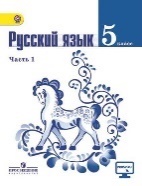 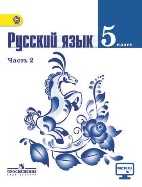 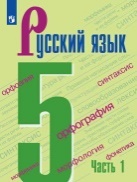 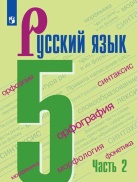 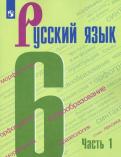 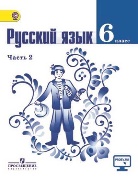 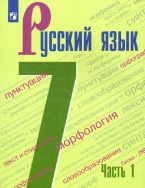 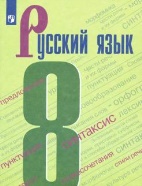 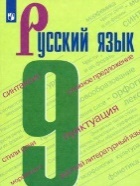 ЛитератураЛитература555Литература. В 2 ч.Коровина В.Я, Журавлёв В.П., Коровин В.И.М: ПросвещениеЛитература. В 2 ч.Коровина В.Я, Журавлёв В.П., Коровин В.И.М: ПросвещениеЛитератураЛитература666Литература.  В 2 ч.Полухина В.П., Коровина В.Я., , Коровин В.И. и др.М: ПросвещениеЛитература.  В 2 ч.Полухина В.П., Коровина В.Я., , Коровин В.И. и др.М: ПросвещениеЛитератураЛитература777Литература. В 2 ч.Авт.-сост. В.Я.Коровина, Журавлёв В.П., Коровин В.И.Литература. В 2 ч.Авт.-сост. В.Я.Коровина, Журавлёв В.П., Коровин В.И.ЛитератураЛитература888Литература. В 2 ч.Авт.-сост. Коровина В.Я., Коровин В. И., Журавлев В.П.Литература. В 2 ч.Авт.-сост. Коровина В.Я., Коровин В. И., Журавлев В.П.ЛитератураЛитература999Литература. В 2 ч.Авт.-сост. В.Я.Коровина и др.Литература. В 2 ч.Авт.-сост. В.Я.Коровина и др.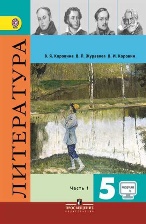 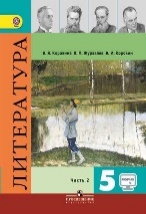 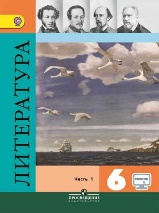 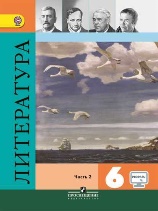 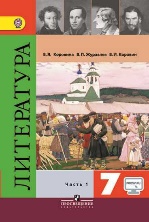 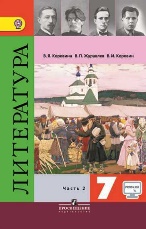 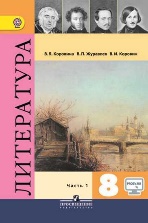 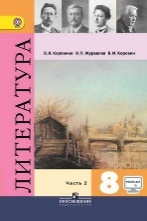 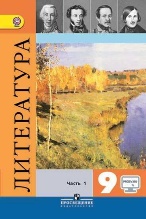 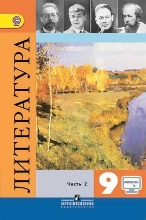 Английский язык555Starlight: Звёздный английский. Баранова К.М., Дули Д., Копылова В.В. и др.М.: ПросвещениеStarlight: Звёздный английский. Баранова К.М., Дули Д., Копылова В.В. и др.М.: ПросвещениеStarlight: Звёздный английский. Баранова К.М., Дули Д., Копылова В.В. и др.М.: ПросвещениеАнглийский язык666Starlight: Звёздный английский Баранова К.М., Дули Д., Копылова В.В. и др М.: ПросвещениеStarlight: Звёздный английский Баранова К.М., Дули Д., Копылова В.В. и др М.: ПросвещениеStarlight: Звёздный английский Баранова К.М., Дули Д., Копылова В.В. и др М.: ПросвещениеАнглийский язык777Starlight: Звёздный английский Баранова К.М., Дули Д., Копылова В.В. и др М.: ПросвещениеStarlight: Звёздный английский Баранова К.М., Дули Д., Копылова В.В. и др М.: ПросвещениеStarlight: Звёздный английский Баранова К.М., Дули Д., Копылова В.В. и др М.: ПросвещениеАнглийский язык888Spotlight: Английский в фокусе. Дули Д., Ваулина Ю.Е., Подоляко О.Е. , Эванс В. М.: ПросвещениеSpotlight: Английский в фокусе. Дули Д., Ваулина Ю.Е., Подоляко О.Е. , Эванс В. М.: ПросвещениеSpotlight: Английский в фокусе. Дули Д., Ваулина Ю.Е., Подоляко О.Е. , Эванс В. М.: ПросвещениеАнглийский язык999Spotlight: Английский в фокусе. Дули Д., Ваулина Ю.Е., Подоляко О.Е. , Эванс В. М.: ПросвещениеSpotlight: Английский в фокусе. Дули Д., Ваулина Ю.Е., Подоляко О.Е. , Эванс В. М.: ПросвещениеSpotlight: Английский в фокусе. Дули Д., Ваулина Ю.Е., Подоляко О.Е. , Эванс В. М.: Просвещение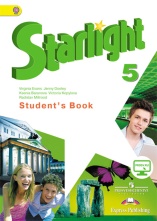 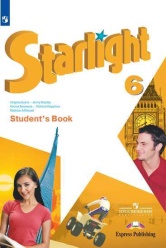 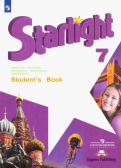 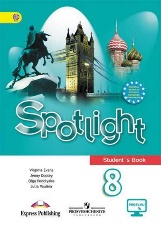 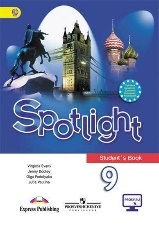 Французский языкВторой иностранный язык.Французский языкВторой иностранный язык.Французский языкВторой иностранный язык.Французский языкВторой иностранный язык.555Синяя птица. Французский язык: Учебник в 2 ч.Береговская Э.М., Белосельская Т.В.М.: Просвещение Синяя птица. Французский язык: Учебник в 2 ч.Береговская Э.М., Белосельская Т.В.М.: Просвещение Французский языкВторой иностранный язык.Французский языкВторой иностранный язык.Французский языкВторой иностранный язык.Французский языкВторой иностранный язык.666Синяя птица. Французский язык: Селиванова Н.А., Шашурина А.Ю. М.: Просвещение Синяя птица. Французский язык: Селиванова Н.А., Шашурина А.Ю. М.: Просвещение Французский языкВторой иностранный язык.Французский языкВторой иностранный язык.Французский языкВторой иностранный язык.Французский языкВторой иностранный язык.777Синяя птица. Французский язык: Селиванова Н.А., Шашурина А.Ю. М.: ПросвещениеСиняя птица. Французский язык: Селиванова Н.А., Шашурина А.Ю. М.: ПросвещениеФранцузский языкВторой иностранный язык.Французский языкВторой иностранный язык.Французский языкВторой иностранный язык.Французский языкВторой иностранный язык.888Синяя птица. Французский язык: Селиванова Н.А., Шашурина А.Ю. М.: ПросвещениеСиняя птица. Французский язык: Селиванова Н.А., Шашурина А.Ю. М.: ПросвещениеФранцузский языкВторой иностранный язык.Французский языкВторой иностранный язык.Французский языкВторой иностранный язык.Французский языкВторой иностранный язык.999Синяя птица. Французский язык: Селиванова Н.А., Шашурина А.Ю. М.: ПросвещениеСиняя птица. Французский язык: Селиванова Н.А., Шашурина А.Ю. М.: Просвещение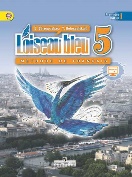 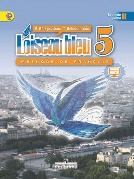 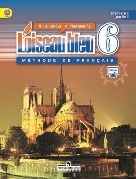 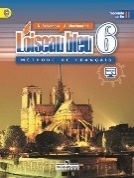 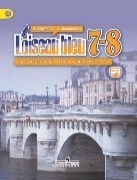 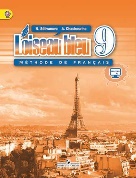 Немецкий язык Второй иностранный язык.Немецкий язык Второй иностранный язык.Немецкий язык Второй иностранный язык.Немецкий язык Второй иностранный язык.555Немецкий язык. Horizonte.Аверин М. М., Джин Ф., Збранкова М. , Рорман Лутц. М.: ПросвещениеНемецкий язык. Horizonte.Аверин М. М., Джин Ф., Збранкова М. , Рорман Лутц. М.: ПросвещениеНемецкий язык Второй иностранный язык.Немецкий язык Второй иностранный язык.Немецкий язык Второй иностранный язык.Немецкий язык Второй иностранный язык.666Немецкий язык. HorizonteАверин М. М., Джин Ф., Збранкова М. , Рорман Лутц. М.: ПросвещениеНемецкий язык. HorizonteАверин М. М., Джин Ф., Збранкова М. , Рорман Лутц. М.: ПросвещениеНемецкий язык Второй иностранный язык.Немецкий язык Второй иностранный язык.Немецкий язык Второй иностранный язык.Немецкий язык Второй иностранный язык.777Немецкий язык. Horizonte.Аверин М. М., Джин Ф., Збранкова М. , Рорман Лутц. М.: ПросвещениеНемецкий язык. Horizonte.Аверин М. М., Джин Ф., Збранкова М. , Рорман Лутц. М.: ПросвещениеНемецкий язык Второй иностранный язык.Немецкий язык Второй иностранный язык.Немецкий язык Второй иностранный язык.Немецкий язык Второй иностранный язык.888Немецкий язык. Horizonte.Аверин М. М., Джин Ф., Збранкова М. , Рорман Лутц. М.: ПросвещениеНемецкий язык. Horizonte.Аверин М. М., Джин Ф., Збранкова М. , Рорман Лутц. М.: Просвещение999Немецкий язык. Horizonte.Аверин М. М., Джин Ф., Збранкова М. , Рорман Лутц. М.: ПросвещениеНемецкий язык. Horizonte.Аверин М. М., Джин Ф., Збранкова М. , Рорман Лутц. М.: Просвещение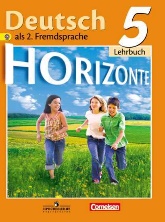 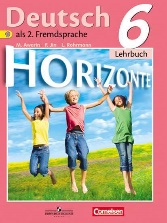 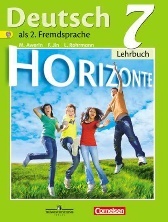 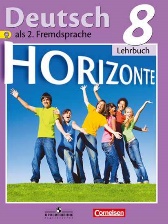 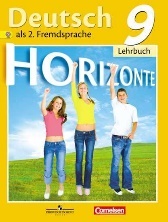 Испанский язык Второй иностранный язык5Manana :Испанский язык. Учебник: 5-6С.В.Костылева, О.В.Сараф, К.В.Морено и др.Просвещение, АнайяManana :Испанский язык. Учебник: 5-6С.В.Костылева, О.В.Сараф, К.В.Морено и др.Просвещение, АнайяИспанский язык Второй иностранный язык6Manana :Испанский язык. Учебник: 5-6С.В.Костылева, О.В.Сараф, К.В.Морено и др.Просвещение, АнайяManana :Испанский язык. Учебник: 5-6С.В.Костылева, О.В.Сараф, К.В.Морено и др.Просвещение, АнайяИспанский язык Второй иностранный язык7Manana :Испанский язык. Учебник: 7-8С.В.Костылева, К.В.Морено, и др.Просвещение, АнайяManana :Испанский язык. Учебник: 7-8С.В.Костылева, К.В.Морено, и др.Просвещение, АнайяИспанский язык Второй иностранный язык8Manana :Испанский язык. Учебник: 7-8С.В.Костылева, К.В.Морено, и др.Просвещение, АнайяManana :Испанский язык. Учебник: 7-8С.В.Костылева, К.В.Морено, и др.Просвещение, АнайяИспанский язык Второй иностранный язык9Manana :Испанский язык. Учебник: 5-6Костылева С.В., Морено К.В., Лопес Барбера И. и др.Просвещение, АнайяManana :Испанский язык. Учебник: 5-6Костылева С.В., Морено К.В., Лопес Барбера И. и др.Просвещение, Анайя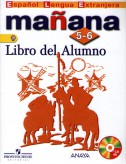 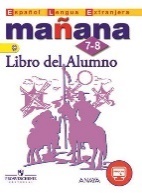 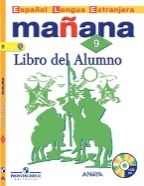 Математика5Математика. 5 кл.УчебникМерзляк А.Г., Полонский В.Б., Якир М.С.М.: Вентана-ГрафМатематика6Математика. 6 кл.УчебникМерзляк А.Г., Полонский В.Б., Якир М.С.М.: Вентана-ГрафАлгебра7АлгебраМерзляк А.Г., Полонский В.Б., Якир М.С.М.: Вентана-Граф(доп.) Теория вероятностей и статистика: Учебник. 7-9 кл./Авт.-сост. Тюрин и др. М.: ПросвещениеАлгебра8АлгебраМакарычев Ю.Н. и др.; Под ред. Теляковского С.А. (доп.) Теория вероятностей и статистика: Учебник. 7-9 кл./Авт.-сост. Тюрин и др.М.: ПросвещениеАлгебра9Алгебра. Макарычев Ю.Н. и др.; Под ред. Теляковского С.А. (доп.) Теория вероятностей и статистика: Учебник. 7-9 кл./Авт.-сост. Тюрин и др. – 2009-12М.: Просвещение, 2015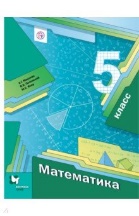 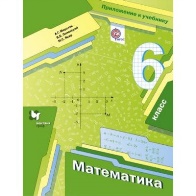 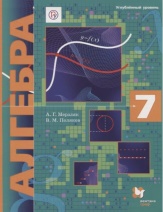 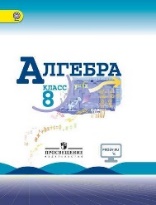 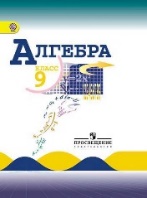 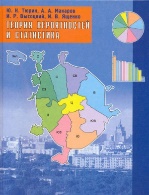 Геометрия7Геометрия.Мерзляк А.Г., Полонский В.Б., Якир М.С.М.: ПросвещениеГеометрия.Мерзляк А.Г., Полонский В.Б., Якир М.С.М.: ПросвещениеГеометрия8Геометрия7-9 кл.Авт.-сост. Атанасян и др. Просвещение, Геометрия7-9 кл.Авт.-сост. Атанасян и др. Просвещение, Геометрия9Геометрия7-9 кл.Авт.-сост. Атанасян и др. ПросвещениеГеометрия7-9 кл.Авт.-сост. Атанасян и др. Просвещение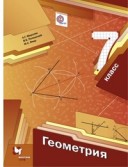 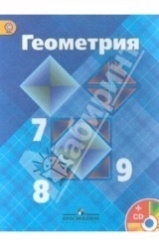 Черчение7ЧерчениеБотвинников, Виноградов, ВышнепольскийМ.: ДрофаЧерчениеБотвинников, Виноградов, ВышнепольскийМ.: ДрофаИнформатика 5Информатика Босова  Л.Л., Босова А.Ю. Бином, Лаборатория знанийИнформатика Босова  Л.Л., Босова А.Ю. Бином, Лаборатория знанийИнформатика 6Информатика Босова  Л.Л. Босова А.Ю Бином, Лаборатория знанийИнформатика Босова  Л.Л. Босова А.Ю Бином, Лаборатория знанийИнформатика 7Информатика.Босова Л.Л., Босова А.Ю.Бином, Лаборатория знаний Информатика.Босова Л.Л., Босова А.Ю.Бином, Лаборатория знаний Информатика 8Информатика Босова Л.Л., Босова А.Ю.Бином, Лаборатория знаний Информатика Босова Л.Л., Босова А.Ю.Бином, Лаборатория знаний Информатика 9Информатика и ИКТБосова Л.Л., Босова А.Ю.Бином, Лаборатория знаний Информатика и ИКТБосова Л.Л., Босова А.Ю.Бином, Лаборатория знаний 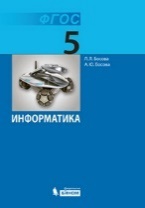 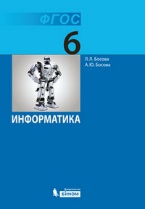 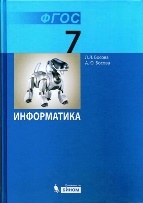 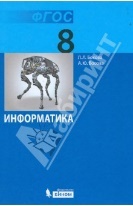 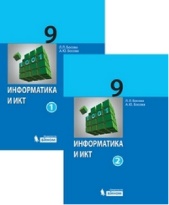 Биология5Сухова Т.С., Строганов В.И.Биология  Живая природаМ.: Вентана-Граф(доп.)Биология: Введение в биологиюПлешаков А.А., Сонин Н.И. М.: ДрофаСухова Т.С., Строганов В.И.Биология  Живая природаМ.: Вентана-Граф(доп.)Биология: Введение в биологиюПлешаков А.А., Сонин Н.И. М.: ДрофаБиология6Сухова Т.С., Строганов В.И.Биология  Живая природаМ.: Вентана-Граф(доп.)Биология. Живой организм(Вертикаль)                                                          Сонин Н.И.М.: ДрофаСухова Т.С., Строганов В.И.Биология  Живая природаМ.: Вентана-Граф(доп.)Биология. Живой организм(Вертикаль)                                                          Сонин Н.И.М.: ДрофаБиология7Биология. Многообразие живых организмов(Вертикаль)  Захаров В.Б., Сонин Н.И.М.: ДрофаБиология. Многообразие живых организмов(Вертикаль)  Захаров В.Б., Сонин Н.И.М.: ДрофаБиология8Биология: Человек(Вертикаль)Сонин Н.И., Сапин М.Р.М.: ДрофаБиология: Человек(Вертикаль)Сонин Н.И., Сапин М.Р.М.: ДрофаБиология9Биология: Общие закономерности жизни(Вертикаль) Мамонтов С.Г., Захаров В.Б., Сонин Н.И. Агафонова И.Б.М.: ДрофаБиология: Общие закономерности жизни(Вертикаль) Мамонтов С.Г., Захаров В.Б., Сонин Н.И. Агафонова И.Б.М.: Дрофа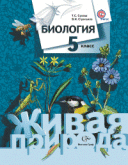 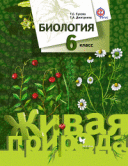 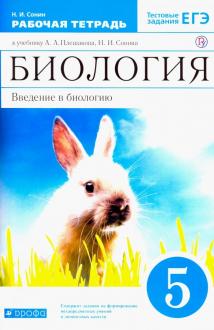 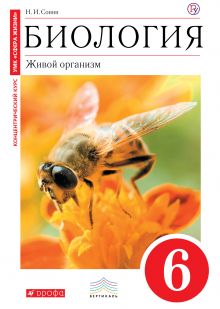 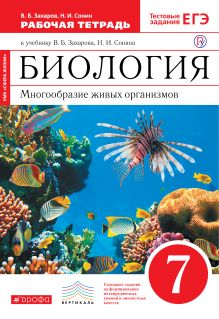 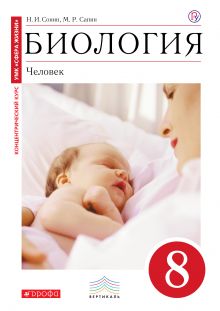 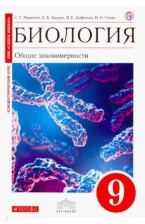 География5География: 5-6 кл.Алексеев А.И., Николина В.В., Липкина Е.К. и др.М.: ПросвещениеГеография: 5-6 кл.Алексеев А.И., Николина В.В., Липкина Е.К. и др.М.: ПросвещениеГеография6География: 5-6 кл.Алексеев А.И., Николина В.В., Липкина Е.К. и др.М.: ПросвещениеГеография: 5-6 кл.Алексеев А.И., Николина В.В., Липкина Е.К. и др.М.: ПросвещениеГеография7ГеографияАлексеев А.И., Николина В.В., Липкина Е.К. и др.М.: ПросвещениеГеографияАлексеев А.И., Николина В.В., Липкина Е.К. и др.М.: ПросвещениеГеография8ГеографияАлексеев А.И., Николина В.В., Липкина Е.К. и др.М.: ПросвещениеГеографияАлексеев А.И., Николина В.В., Липкина Е.К. и др.М.: ПросвещениеГеография9ГеографияАлексеев А.И., Николина В.В., Липкина Е.К. и др.М.: ПросвещениеГеографияАлексеев А.И., Николина В.В., Липкина Е.К. и др.М.: Просвещение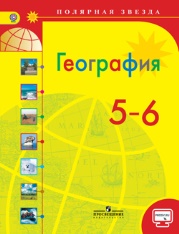 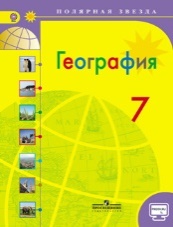 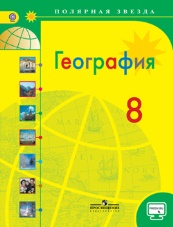 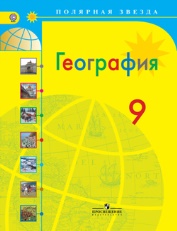 Физика7Физика.Перышкин А.В. М.: ДрофаФизика.Перышкин А.В. М.: ДрофаФизика8Физика.Перышкин А.В. М.: ДрофаФизика.Перышкин А.В. М.: ДрофаФизика9Физика.Перышкин А.В., Гутник Е.М. М.: ДрофаФизика.Перышкин А.В., Гутник Е.М. М.: Дрофа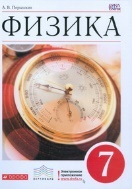 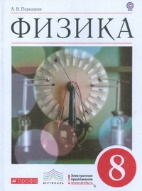 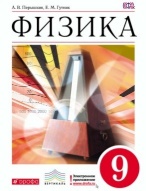 Химия7Химия. Вводный курсГабриелян О.С. и др.М.: ДрофаХимия. Вводный курсГабриелян О.С. и др.М.: ДрофаХимия8Химия.Кузнецова Н.Е., Титова И.М., Гара Н.Н.М.: Вентана-ГрафХимия.Кузнецова Н.Е., Титова И.М., Гара Н.Н.М.: Вентана-ГрафХимия9Химия.Кузнецова Н.Е., Титова И.М., Гара Н.Н.;Под ред. Н.Е.КузнецовойМ.: Вентана - ГрафХимия.Кузнецова Н.Е., Титова И.М., Гара Н.Н.;Под ред. Н.Е.КузнецовойМ.: Вентана - Граф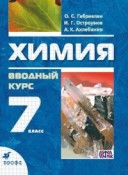 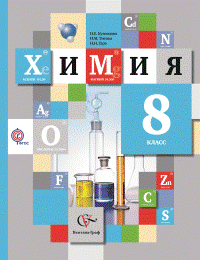 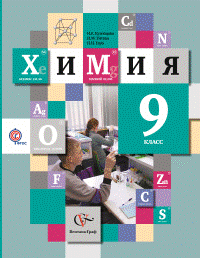 Физическая культура5Физическая культура. Учебник  5-7Виленский М.Я., Туревский И.М., Торочкова Т.Ю. и др.Под ред. Виленского М.Я.М.: ПросвещениеФизическая культура. Учебник  5-7Виленский М.Я., Туревский И.М., Торочкова Т.Ю. и др.Под ред. Виленского М.Я.М.: ПросвещениеФизическая культура6Физическая культура. Учебник  5-7Виленский М.Я., Туревский И.М., Торочкова Т.Ю. и др.Под ред. Виленского М.Я.М.: ПросвещениеФизическая культура. Учебник  5-7Виленский М.Я., Туревский И.М., Торочкова Т.Ю. и др.Под ред. Виленского М.Я.М.: ПросвещениеФизическая культура7Физическая культура. Учебник  5-7Виленский М.Я., Туревский И.М., Торочкова Т.Ю. и др.Под ред. Виленского М.Я.М.: ПросвещениеФизическая культура. Учебник  5-7Виленский М.Я., Туревский И.М., Торочкова Т.Ю. и др.Под ред. Виленского М.Я.М.: ПросвещениеФизическая культура8Физическая культура. Учебник 8-9Лях В.И.М.: ПросвещениеФизическая культура. Учебник 8-9Лях В.И.М.: ПросвещениеФизическая культура	9Физическая культура. Учебник 8-9Лях В.И.М.: ПросвещениеФизическая культура. Учебник 8-9Лях В.И.М.: Просвещение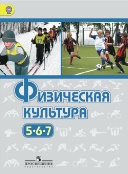 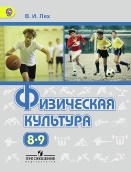 Всеобщая история5История древнего мира. Вигасин А.А. и др М.: ПросвещениеИстория древнего мира. Вигасин А.А. и др М.: ПросвещениеВсеобщая история6История средних веков. Агибалова Е.В., Донской Г.М, под. Ред. Сванидзе А.А. М.: ПросвещениеИстория средних веков. Агибалова Е.В., Донской Г.М, под. Ред. Сванидзе А.А. М.: ПросвещениеВсеобщая история7Всеобщая история Нового времениЮдовская А.Я., Баранов П.А., Ванюшкина Л.М./Под ред. Сванидзе А.А. 1500-1800 гг.М.: ПросвещениеВсеобщая история Нового времениЮдовская А.Я., Баранов П.А., Ванюшкина Л.М./Под ред. Сванидзе А.А. 1500-1800 гг.М.: ПросвещениеВсеобщая история8Всеобщая история нового времениЮдовская А.Я., Баранов П.А., Ванюшкина Л.М./Под ред. Сванидзе А.А.1800-1900 гг.М.: ПросвещениеВсеобщая история нового времениЮдовская А.Я., Баранов П.А., Ванюшкина Л.М./Под ред. Сванидзе А.А.1800-1900 гг.М.: ПросвещениеВсеобщая история9 Всеобщая история нового времениЮдовская А.Я., Баранов П.А., Ванюшкина Л.М./Под ред. Сванидзе А.А. XIX - начала XX вМ.: Просвещение Всеобщая история нового времениЮдовская А.Я., Баранов П.А., Ванюшкина Л.М./Под ред. Сванидзе А.А. XIX - начала XX вМ.: Просвещение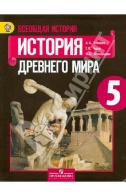 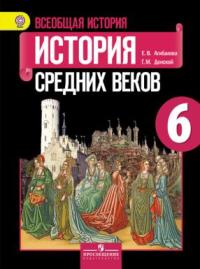 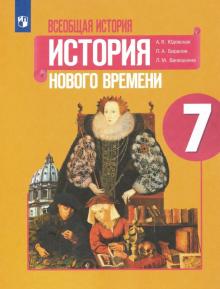 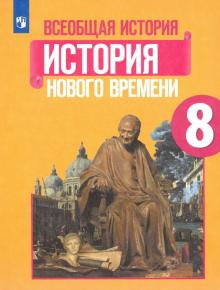 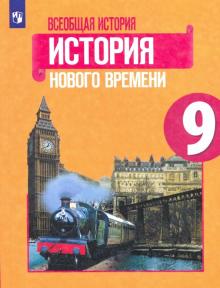 История России6История РоссииАрсентьев Н.М., Данилов А.А., Стефанович П.С. и др./Под ред.. Торкунова А.В.М.: Просвещение, История РоссииАрсентьев Н.М., Данилов А.А., Стефанович П.С. и др./Под ред.. Торкунова А.В.М.: Просвещение, История России7История РоссииАрсентьев Н.М., Данилов А.А., Стефанович П.С. и др./Под ред.. Торкунова А.В.М.: Просвещение,История РоссииАрсентьев Н.М., Данилов А.А., Стефанович П.С. и др./Под ред.. Торкунова А.В.М.: Просвещение,История России8История РоссииАрсентьев Н.М., Данилов А.А., Стефанович П.С. и др./Под ред.. Торкунова А.В.М.: Просвещение,, История РоссииАрсентьев Н.М., Данилов А.А., Стефанович П.С. и др./Под ред.. Торкунова А.В.М.: Просвещение,, История России9История РоссииАрсентьев Н.М., Данилов А.А., Стефанович П.С. и др./Под ред.. Торкунова А.В.М.: Просвещение,История РоссииАрсентьев Н.М., Данилов А.А., Стефанович П.С. и др./Под ред.. Торкунова А.В.М.: Просвещение,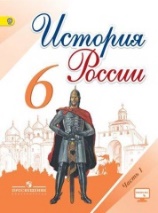 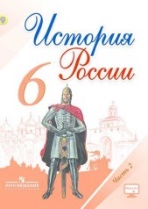 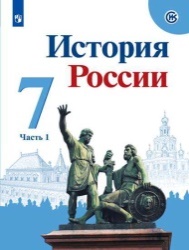 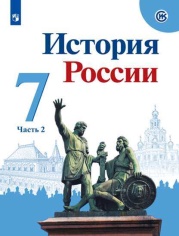 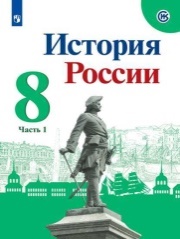 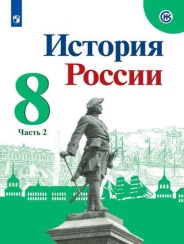 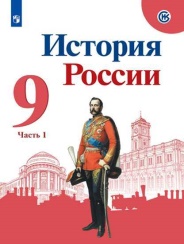 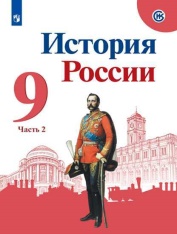 Обществознание6ОбществознаниеВиноградов Н.Ф., Городецкая Н.И., Иванова Л.Ф.; Под ред. Боголюбова Л.Н., Ивановой Л.Ф.+СDМ.: ПросвещениеОбществознаниеВиноградов Н.Ф., Городецкая Н.И., Иванова Л.Ф.; Под ред. Боголюбова Л.Н., Ивановой Л.Ф.+СDМ.: ПросвещениеОбществознание7ОбществознаниеВиноградов Н.Ф., Городецкая Н.И., Иванова Л.Ф.; Под ред. Боголюбова Л.Н., Ивановой Л.Ф.+СDМ.: ПросвещениеОбществознаниеВиноградов Н.Ф., Городецкая Н.И., Иванова Л.Ф.; Под ред. Боголюбова Л.Н., Ивановой Л.Ф.+СDМ.: ПросвещениеОбществознание8Обществознание. 8Боголюбов Л.Н., Иванова Л.Ф., Кинкулькина А.Т., Матвеев А.И.; Под ред. Боголюбова Л.Н.М.: ПросвещениеОбществознание. 8Боголюбов Л.Н., Иванова Л.Ф., Кинкулькина А.Т., Матвеев А.И.; Под ред. Боголюбова Л.Н.М.: ПросвещениеОбществознание9Обществознание. 9Боголюбов Л.Н., Иванова Л.Ф., Кинкулькина А.Т., Матвеев А.И.; Под ред. Боголюбова Л.Н.М.: ПросвещениеОбществознание. 9Боголюбов Л.Н., Иванова Л.Ф., Кинкулькина А.Т., Матвеев А.И.; Под ред. Боголюбова Л.Н.М.: Просвещение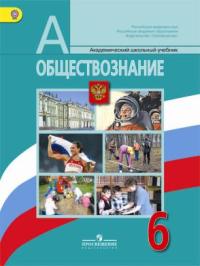 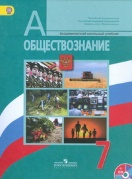 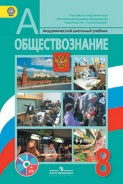 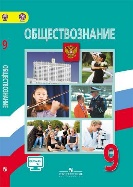 Основы духовно-нравственной культуры народов России. Основы светской этики5Основы духовно-нравственной культуры народов России. Основы светской этикиСтуденикин М.Т.М.: Русское словоОсновы духовно-нравственной культуры народов России. Основы светской этикиСтуденикин М.Т.М.: Русское слово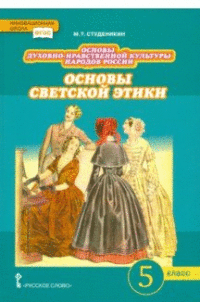 Искусство 5Декоративно-прикладное искусство в жизни человека.Горяева Н.А., Островская О.В.; Под ред. Б.М.Неменского.М.: ПросвещениеДекоративно-прикладное искусство в жизни человека.Горяева Н.А., Островская О.В.; Под ред. Б.М.Неменского.М.: ПросвещениеИскусство 6Декоративно-прикладное искусство в жизни человека.Горяева Н.А., Островская О.В.; Под ред. Б.М.Неменского. М.: ПросвещениеДекоративно-прикладное искусство в жизни человека.Горяева Н.А., Островская О.В.; Под ред. Б.М.Неменского. М.: ПросвещениеИскусство 7ИЗО 7-8 кл. Дизайн и архитектура в жизни человека.Гуров Г. Е., Питерских А. С. М.: ПросвещениеИЗО 7-8 кл. Дизайн и архитектура в жизни человека.Гуров Г. Е., Питерских А. С. М.: ПросвещениеИскусство 8ИЗО 7-8 кл. Дизайн и архитектура в жизни человека.Гуров Г. Е., Питерских А. С. М.: ПросвещениеИЗО 7-8 кл. Дизайн и архитектура в жизни человека.Гуров Г. Е., Питерских А. С. М.: Просвещение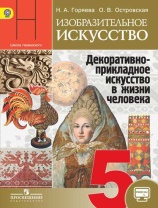 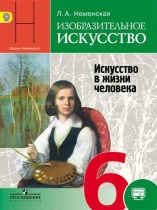 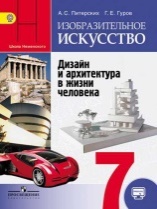 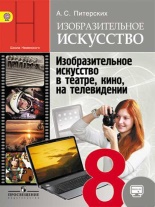 Музыка5Искусство. МузыкаНауменко Т.И., Алеев В.В.М.: ДрофаИскусство. МузыкаНауменко Т.И., Алеев В.В.М.: ДрофаМузыка6Искусство. МузыкаНауменко Т.И., Алеев В.В.М.: ДрофаИскусство. МузыкаНауменко Т.И., Алеев В.В.М.: ДрофаМузыка7Искусство. МузыкаНауменко Т.И., Алеев В.В.М.: ДрофаИскусство. МузыкаНауменко Т.И., Алеев В.В.М.: ДрофаМузыка8Искусство. МузыкаНауменко Т.И., Алеев В.В.М.: ДрофаИскусство. МузыкаНауменко Т.И., Алеев В.В.М.: Дрофа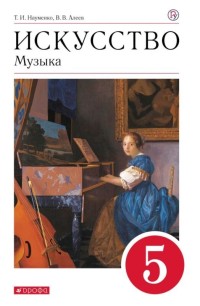 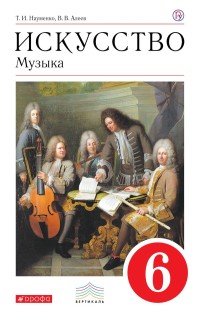 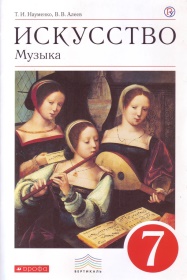 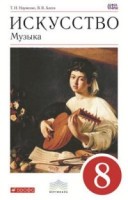 